МУМУНИЦИПАЛЬНОЕ БЮДЖЕТНОЕ  ОБЩЕОБРАЗОВАТЕЛЬНОЕ УЧРЕЖДЕНИЕ             МИТЬКОВСКАЯ СРЕДНЯЯ ОБЩЕОБРАЗОВАТЕЛЬНАЯ ШКОЛАРабочая программа  по географиидля   6  классана  2018-2019 учебный год                                 Учитель: Шокур Л.Н.Пояснительная записка             Рабочая программа по географии для  6 класса разработана  на основе  требований к результатам  освоения  основной образовательной программы основного общего образования МБОУ Митьковской СОШ  с учётом программ, включённых в её структуру, и соответствует   учебному  плану, календарному  учебному  графику  и расписанию  учебных занятий     учреждения  на 2018-2019 учебный год.         При разработке и реализации рабочей  программы  используются   программы  и учебники:Баринова  И.И.,  Дронов В.П., Душина И.В.,  Сиротин В.И. Рабочая программа  по географии   для 5-9 классов - М.: Дрофа Герасимова Т.П.,  Неклюкова Н.П. География. Начальный курс. 6 класс. Учебник  для общеобразовательных  организаций  - М.:ДрофаАхромеев А.Н.Тематическое  планирование  по предмету «География родного края», 6 класс  - БИПКРО Ахромеев Л.М.,  Шарапаев И.В., Демихов Т.В.,  Данилов Ю.Г.  География родного края. Учебное пособие для 6 класса. – Б.: Курсив. 2012.         Программа  обеспечена  учебно-методическими  пособиями, экранно-звуковыми, электронными (цифровыми) образовательными  и  интернет – ресурсами в соответствии с перечнем   учебников и учебных   пособий   на 2018-2019 учебный год для реализации  основной образовательной  программы  основного  общего  образования МБОУ Митьковской СОШ.        На изучение географии в 6 классе в  учебном  плане   отводится   35 часов, (1час   в  неделю, 35 учебных  недель). Изучить  содержание  Рабочей  программы  планируется  за  33 часа, так как  в соответствии с  расписанием  2  урока  совпадают  с  праздничными датами (2.05; 09.05.2019 г).  Корректировка  Рабочей  программы  проведена  за  счёт  объединения  изучаемых  тем и (или) сокращения  часов  на  повторение, обобщение  и  систематизацию  знаний, что  отражено   в  тематическом планировании.     В  связи  с  возможными  изменениями  количества  часов  на  освоение  рабочей  программы  (отдых  класса  в  санатории,  где  расписание  уроков    включает  не все  предметы  учебного  плана;  карантин  по  инфекционным  заболеваниям,  приостановка занятий  из-за  неблагоприятных  природных  факторов  или по  техническим причинам)  в  данном  разделе  программы  предусматривается место для   внесения  соответствующих  пояснений:     На___________за_______________ часов, т.к _______________________________________________________________________________________________________________________________На __________за________________ часов, т.к ______________________________________________________________________________________________________________________________ Планируемые результаты  освоения учащимися 6 класса  учебного предмета «География»(Личностные,  метапредметные  и предметные результаты)  В результате освоения  учащимися 6  класса рабочей программы по географии  будут достигнуты следующие личностные результаты:  формирование ответственного отношения к учению, готовности и способности  к саморазвитию и самообразованию на основе мотивации к обучению и познанию; накопление опыта участия в социально значимом труде; формирование осознанного, уважительного и доброжелательного отношения к другому человеку, его мнению;формирование коммуникативной компетентности в общении и сотрудничестве со сверстниками в процессе образовательной, общественно полезной, учебно-исследовательской, творческой деятельности;формирование ценности здорового образа жизни; формирование основ экологической культуры.  Метапредметные результаты: ставить учебную задачу под руководством учителя; планировать свою деятельность под руководством учителя; работать в соответствии с поставленной учебной задачей; работать в соответствии с предложенным планом;участвовать в совместной деятельности;сравнивать полученные результаты с ожидаемыми;оценивать работу одноклассников; выделять главное, существенные признаки понятий;определять критерии для сравнения фактов, явлений, событий, объектов; сравнивать объекты, факты, явления, события по заданным критериям; высказывать суждения, подтверждая их фактами; классифицировать информацию по заданным признакам; искать и отбирать информацию в учебных и справочных пособиях, словарях; работать с текстом и нетекстовыми компонентами;классифицировать информацию;создавать тексты разных типов (описательные, объяснительные) и т.д.В результате реализации  рабочей программы по географии создаются условия для достижения  всеми  учащимися 6 класса    предметных  результатов на базовом уровне («ученики научатся») и  отдельными мотивированными и способными учащимися на  расширенном и углубленном уровне («ученики получат возможность научиться»), что  обеспечивается  проведением  комплексных  текущих (вводный и промежуточный контроль)  и итоговых работ (итоговый контроль) по текстам, в которые  включены задания  разного уровня  сложности, дифференциацией  заданий  на уроках и при формулировании домашних  заданий, выполнением проектных работ.Ученики научатся:называть методы изучения   Земли, основные результаты выдающихся географических открытий и путешествий;объяснять значение понятий: «Солнечная система», «планета», «тропики», «полярные круги», «параллели», «меридианы» «градусная сеть», «план местности», «масштаб», «азимут», «географическая  карта», литосфера», «рельеф», «горные породы», «земная кора», «полезные ископаемые», «горы», «равнины», «гидросфера», «Мировой океан», «море», «атмосфера», «погода», «климат», «воздушная масса», «ветер», «климатический пояс», «биосфера», «географическая оболочка», «природный комплекс», «природная зона»; приводить примеры географических следствий движения Земли;называть масштаб глобуса и показывать изображения разных видов масштаба на глобусе, приводить примеры перевода одного вида масштаба в другой;находить и называть сходство и различия в изображении элементов градусной сети на глобусе и карте; читать план местности и карту;определять (измерять) направления, расстояния на плане, карте и на местности;производить простейшую съемку местности;классифицировать карты по назначению, масштабу и охвату территории;ориентироваться на местности при помощи компаса, карты и местных признаков;определять (измерять) географические координаты точки, расстояния, направления, местоположение географических объектов на глобусе; называть (показывать) элементы градусной сети, географические полюса, объяснять их особенности;называть и показывать основные географические объекты;работать с контурной картой;называть методы изучения земных недр и Мирового океана»;приводить примеры основных форм рельефа дна океана и объяснять их взаимосвязь с тектоническими структурами;определять по карте сейсмические районы мира, абсолютную и относительную высоту точек, глубину морей;классифицировать горы и равнины по высоте, происхождению, строению;объяснять особенности движения вод в Мировом океане, особенности строения рельефа суши и дна Мирового океана, особенности циркуляции атмосферы;измерять (определять температуру воздуха, атмосферное давление, направление ветра, облачность, амплитуды температур, среднюю температуру воздуха за сутки, месяц;составлять краткую характеристику климатического пояса, гор, равнин, моря, реки, озера по плану;описывать погоду и климат своей местности;называть и показывать основные формы рельефа Земли, части Мирового океана, объекты вод суши, тепловые пояса, климатические пояса Земли;называть меры по охране природы;рассказывать о способах предсказания стихийных бедствий;приводить примеры стихийных бедствий в разных районах Земли;составлять описание природного комплекса;приводить примеры мер безопасности при стихийных бедствиях.Ученики получат возможность  научиться:создавать простейшие географические карты различного содержаниямоделировать географические объекты и явления; работать с записками, отчетами, дневниками путешественников как источниками географической информации;подготавливать сообщения (презентации) о выдающихся путешественниках, о современных исследованиях Земли;использовать знания о географических явлениях в повседневной жизни для сохранения здоровья и соблюдения норм экологического поведения в быту и окружающей среде;приводить примеры, показывающие роль географической науки в решении социально-экономических и геоэкологических проблем человечества; примеры практического использования географических знаний в различных областях деятельности;воспринимать и критически оценивать информацию географического содержания в научно-популярной литературе и средствах массовой информации;составлять описание природного комплекса; выдвигать гипотезы о связях и закономерностях событий, процессов, объектов, происходящих в географической оболочке;сопоставлять существующие в науке точки зрения о причинах происходящих глобальных изменений климата.В рабочую программу  включено  следующее обязательное количество  контрольных и диагностических работ  на выявление уровня  достижения планируемых результатов                                   Содержание учебного предметаВведение  (1ч)Открытие, изучение и преобразование Земли. Как человек открывал Землю. Изучение Земли человеком. Современная география.Земля — планета Солнечной системы. Земля – планета Солнечной системы.  Вращение Земли. Луна.Виды изображений поверхности Земли (9ч) План местности  (4 ч) Данный раздел  изучается в  рамках интеграции  содержания курса ОБЖ в программу по географииПонятие о плане местности. Что такое план местности?  Условные знаки.Масштаб. Зачем нужен масштаб?  Численный и именованный масштабы. Линейный масштаб. Выбор масштаба. Измерение расстояний на местностиСтороны горизонта. Ориентирование. Стороны горизонта. Способы ориентирования на местности. Азимут. Определение направление по плану. Ориентирование без компасаИзображение на плане неровностей земной поверхности. Рельеф. Относительная высота. Абсолютная высота. Горизонтали (изогипсы).  Профиль местности.Составление простейших планов местности. Глазомерная съёмка. Полярная съёмка. Маршрутная съёмка.Практические работы1. Изображение здания школы в масштабе.2. Определение направлений и азимутов по плану местности.3. Составление плана местности методом маршрутной съёмки. Географическая карта (5ч) Форма и размеры Земли. Форма Земли. Размеры Земли. Глобус – модель земного шара.Географическая карта. Географическая карта – изображение Земли на плоскости. Виды географических карт. Значение географических карт. Современные географические карты.  Градусная сеть на глобусе и картах. Меридианы и параллели. Градусная сеть на глобусе и картах.Географическая широта. Географическая широта. Определение географической широты.Географическая долгота. Географические координаты. Географическая долгота. Определение географической долготы. Географические координаты.Изображение на физической карте высот и глубин. Изображение на физической карте высот и глубин отдельных точек. Шкала высот и глубин.Практические работы:4. Определение географических координат объектов и объектов по их географическим координатам.Строение Земли. Земные оболочки (22ч) Литосфера (5ч) Земля и ее внутреннее строение. Внутреннее строение Земли. Земная кора. Изучение земной коры человеком. Из чего состоит земная кора?   Магматические горные породы. Осадочные горные породы.  Метаморфические горные породы.Движения земной коры. Вулканизм. Землетрясения. Что такое вулканы?  Горячие источники и гейзеры. Медленные вертикальные движения земной коры. Виды залегания горных пород.Рельеф суши. Горы. Рельеф гор. Различие гор по высоте. Изменение гор во времени. Человек в горах.Равнины суши. Рельеф равнин. Различие  равнин по высоте. Изменение равнин во времени.  Человек на равнинах. Рельеф дна Мирового океана. Изменение представлений о рельефе дна Мирового океана. Подводная окраина материков. Переходная зона. Ложе океана. Процессы, образующие рельеф дна Мирового океана.Практические работы:5. Составление описания форм рельефа.  Гидросфера  (6ч) Вода на Земле. Что такое гидросфера? Мировой круговорот воды.Части Мирового океана. Свойства вод Океана. Что такое Мировой океан?  Океаны. Моря, заливы и проливы. Свойства океанической воды.  Соленость. Температура.Движение воды в океане.  Ветровые волны. Цунами. Приливы и отливы. Океанические течения.Подземные воды. Образование подземных вод. Грунтовые и межпластовые воды. Использование и охрана подземных вод. Реки. Что такое река? Бассейн реки и водораздел. Питание и режим реки. Реки равнинные и горные. Пороги и водопады. Каналы. Использование и охрана рек.  Вода таит опасностиОзера. Что такое озеро? Озерные котловины. Вода в озере. Водохранилища.  Ледники. Как образуются ледники?  Горные ледники. Покровные ледники. Многолетняя мерзлотаПрактические работы:6. Составление описания внутренних вод. Атмосфера  (7ч) Атмосфера: строение, значение, изучение. Атмосфера — воздушная оболочка Земли. Строение атмосферы. Значение атмосферы. Изучение атмосферы.Температура воздуха. Как нагревается воздух?  Измерение температуры воздуха. Суточный ход температуры воздуха. Средние суточные температуры воздуха. Средняя месячная температура. Средние многолетние температуры воздуха. Годовой ход температуры воздуха. Причина изменения температуры воздуха в течение года.Атмосферное давление. Ветер. Понятие об атмосферном давлении. Измерение атмосферного давления. Изменение атмосферного давления. Как возникает ветер? Виды ветров. Как определить направление и силу ветра? Значение ветра.Водяной пар в атмосфере. Облака и атмосферные осадки. Водяной пар в атмосфере. Воздух, насыщенный и ненасыщенный водяным паром. Относительная влажность. Туман и облака. Виды атмосферных осадков. Причины, влияющие на количество осадков.Погода и климат. Что такое погода?  Причины изменения погоды. Прогноз погоды. Что такое климат? Характеристика климата. Влияние климата на природу и жизнь человека.  Причины, влияющие на климат. Изменение освещения и нагрева поверхности Земли в течение года. Зависимость климата от близости морей и океанов и направления господствующих ветров. Зависимость климата от океанических течений. Зависимость климата от высоты местности над уровнем моря и рельефа.Практические работы:7. Построение графика хода температуры и вычисление средней температуры.8. Построение розы ветров.9. Построение диаграммы количества осадков по многолетним данным.10. Предсказание погоды по местным признакамБиосфера.  Географическая оболочка  (4 ч) Разнообразие и распространение организмов на Земле. Распространение организмов на Земле.  Широтная зональность. Высотная поясность. Распространение организмов в Мировом океане. Многообразие организмов в морях и океанах. Изменение состава организмов с глубиной. Влияние морских организмов на атмосферу.  Природный комплекс. Воздействие организмов на земные оболочки. Почва. Взаимосвязь организмов. Природный комплекс. Географическая оболочка и биосфера. Практические работы:11. Составление характеристики природного комплекса (ПК).Население Земли (3 ч)Население Земли. Человечество — единый биологический вид. Численность населения Земли. Основные типы населенных пунктов. Человек и природа. Влияние природы на жизнь и здоровье человека. Стихийные природные явления. Перечень обязательной географической номенклатуры:Материки: Австралия, Антарктида, Африка, Евразия, Северная Америка, Южная Америка.Континенты: Австралия, Азия, Америка, Антарктида, Африка, Европа.Океаны: Атлантический, Индийский, Северный Ледовитый, Тихий.Тема: «Литосфера»Равнины: Амазонская низменность, Аравийское плоскогорье, Бразильское плоскогорье, Восточно-Европейская (Русская), Великая Китайская, Великие равнины, Декан, Западно-Сибирская, Среднерусская возвышенность, Среднесибирское плоскогорье, Прикаспийская низменность, Бразильское плоскогорьеГоры: Анды, Алтай, Альпы, Гималаи, Кавказ, Кордильеры, Скандинавские, Тянь-Шань, Уральские.Вершины и вулканы: Аконкагуа, Везувий, Гекла, Джомолунгма (Эверест), Килиманджаро, Ключевская Сопка, Котопахи, Кракатау, Мак-Кинли, Мауна-Лоа, Орисаба, Эльбрус, Этна.Острова: Большие Антильские, Великобритания, Гавайские, Гренландия, Исландия, Калимантан, Мадагаскар, Новая Гвинея, Новая Зеландия, Огненная Земля, Сахалин, Тасмания, Японские.Полуострова: Аравийский, Индокитай, Индостан, Камчатка, Лабрадор, Скандинавский, Сомали.Тема: «Гидросфера»Моря: Азовское, Аравийское, Балтийское, Баренцево, Восточно-Сибирское, Карибское, Красное, Мраморное, Охотское, Средиземное, Филиппинское, Чёрное, Японское.Заливы: Бенгальский, Гвинейский, Мексиканский, Персидский.Проливы: Берингов, Гибралтарский, Дрейка, Магелланов.Рифы: Большой Барьерный риф.Течения: Гольфстрим, Западных Ветров, Канарское, Лабрадорское, Перуанское,.Реки: Амазонка, Амур, Волга, Енисей, Инд, Конго, Лена, Миссисипи, Миссури, Нил, Обь.Озёра: Аральское море, Байкал, Верхнее, Виктория, Каспийское море, Ладожское, Танганьика.Тематический планТематическое  планированиеРассмотрено  на  заседании ШМО28.08.2018 г., протокол №1____________________________________________СогласованоЗам. директора по УВР/Н.А.Нацаренус/  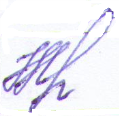 29.08.2018Утверждено приказом по                МБОУ Митьковской  СОШ  от 30.08.2018 г. №_46________________________________________________________Вид работы КоличествоПрактические работы11Защита проектов 2Вводный, промежуточный, итоговый контроль (предметные результаты)3Комплексные работы по текстам (метапредметные результаты на вводном, промежуточном, итоговом контроле)3№ п/пИзучаемый материалКоличествочасов1Введение12Виды изображений Земли92План местности42Географическая карта53Строение Земли. Земные оболочки223Литосфера53Гидросфера63Атмосфера73Биосфера. Географическая оболочка44Население Земли3Итого35  №п/п      Дата      ДатаТема урокаПримечание  №п/ппланфактТема урокаПримечаниеВведение  (1 ч)Введение  (1 ч)Введение  (1 ч)Введение  (1 ч)Введение  (1 ч)1/16.09Открытие, изучение и преобразование Земли. Земля – планета Солнечной системы Вводный контрольВводный контроль (предметные результаты)Виды изображений Земли  (9 ч)План местности  (4 ч)Виды изображений Земли  (9 ч)План местности  (4 ч)Виды изображений Земли  (9 ч)План местности  (4 ч)Виды изображений Земли  (9 ч)План местности  (4 ч)Виды изображений Земли  (9 ч)План местности  (4 ч)2/113.09Понятие о плане местности. Масштаб. Измерение расстояний на местностиПрактическая работа № 1 «Изображение здания школы в масштабе» В рамках интеграции с предметной областью «Физическая культура и  Основы безопасности жизнедеятельности»  в программу по географии измеряют расстояние шагами3/220.09Стороны горизонта. Ориентирование. Ориентирование без компасаПрактическая работа № 2 «Определение направлений и азимутов по плану местности»В рамках интеграции с предметной областью «Физическая культура и  Основы безопасности жизнедеятельности»  в программу по географии определяют стороны света по Солнцу и часам4/322.09Изображение на плане неровностей земной поверхности  5/44.10Составление простейших планов местности«Практическая работа № 3 «Составление плана местности методом маршрутной съемки» Географическая карта (5 ч)Географическая карта (5 ч)Географическая карта (5 ч)Географическая карта (5 ч)Географическая карта (5 ч)6/111.10Форма и размеры Земли. Географическая картаКомплексная работа по тексту «Береги здоровье смолоду»Вводный контроль (метапредметные результаты)7/218.10Градусная сеть на глобусе и картах8/325.10Географическая широта. Географическая долгота. Географические координатыПрактическая работа № 4 «Определение географических координат объектов и объектов по их географическим координатам»9/48.11Изображение на физических картах высот и глубин10/515.11Обобщение и контроль знаний по разделу «Виды изображений поверхности Земли»Защита проекта  «Карта – памятник культуры»Вводный контроль (метапредметные результаты)Строение Земли. Земные оболочки  (22 ч)Литосфера (5 ч)Строение Земли. Земные оболочки  (22 ч)Литосфера (5 ч)Строение Земли. Земные оболочки  (22 ч)Литосфера (5 ч)Строение Земли. Земные оболочки  (22 ч)Литосфера (5 ч)Строение Земли. Земные оболочки  (22 ч)Литосфера (5 ч)11/122.11Земля и ее внутреннее строениеПромежуточный контроль (предметные результаты)12/229.11Движение земной коры. ВулканизмПромежуточный контроль (предметные результаты)13/36.12Рельеф суши. ГорыПромежуточный контроль (предметные результаты)14/413.12Равнины сушиПрактическая работа № 5 «Составление описания форм рельефа.  Нанесение на  к/к названий  основных форм рельефа Брянской области»   Промежуточный контрольПромежуточный контроль (предметные результаты)15/520.12Рельеф дна Мирового океанаКомплексная работа по тексту«Всякий дом хозяином держится»Промежуточный контроль (метапредметные результаты)Гидросфера (6 ч)Гидросфера (6 ч)Гидросфера (6 ч)Гидросфера (6 ч)Гидросфера (6 ч)16/127.12Вода на Земле. Части Мирового океана. Свойства вод океана17/210.01Движение воды в океане18/317.01Подземные воды. Болота и подземные воды Брянской области19/424.01Реки. Вода таит опасностиВ рамках интеграции с предметной областью «Физическая культура и  Основы безопасности жизнедеятельности»  в программу по географии составляют «Памятку безопасного купания»20/531.01Озера. Озера и искусственные водоемы Брянской областиПрактическая работа № 6 «Составление описания внутренних вод»21/67.02ЛедникиАтмосфера (7 ч)Атмосфера (7 ч)Атмосфера (7 ч)Атмосфера (7 ч)Атмосфера (7 ч)22/114.02Атмосфера: строение, значение, изучение«Построение графика хода температуры и вычисление средней температуры»23/221.02Температура воздухаПрактическая работа № 7 «Построение графика хода температуры и вычисление средней температуры»24/328.02Атмосферное давление. ВетерПрактическая работа № 8 «Построение розы ветров»25/47.03Водяной пар в атмосфере. Облака и атмосферные осадкиПрактическая работа № 9 «Построение диаграммы количества осадков по многолетним данным»26/514.03Погода. Особенности погоды  п.Климово Практическая работа  № 10  «Предсказание погоды по местным признакам»27/621.03КлиматЗащита  проекта «Влияние климата на уклад жизни человека»Итоговый контроль (метапредметные результаты)28/74.04Причины, влияющие на климатБиосфера. Географическая оболочка (4 ч)Биосфера. Географическая оболочка (4 ч)Биосфера. Географическая оболочка (4 ч)Биосфера. Географическая оболочка (4 ч)Биосфера. Географическая оболочка (4 ч)29/111.04Разнообразие и распространение организмов на Земле. 30/218.04Распространение организмов в Мировом океане31/325.049.05Природный комплекс. Особо охраняемые природные территории Брянской областиПрактическая работа № 11 «Составление характеристики природного комплекса ПК»32/425.049.05Обобщение, систематизация  и контроль знаний по разделу «Строение Земли. Земные оболочки» Итоговый контрольИтоговый контроль (предметные результаты)Население Земли (3 ч)Население Земли (3 ч)Население Земли (3 ч)Население Земли (3 ч)Население Земли (3 ч)33/116.05Население Земли Комплексная работа по тексту  «Мировые языки»Итоговый контроль (метапредметные результаты)34/223.05Человек и природа35/330.05Обобщение, систематизация и контроль знаний по разделу  «Население Земли»